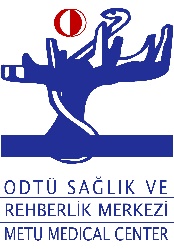 HEKİM İSTEM FORMUHASTANIN ADI-SOYADITARİHTANIHEKİM İSTEM - İMZAHEMŞİRE - İMZA